附件1面试名单附件2XX确认参加XX（单位）XX职位面试国家统计局甘肃调查总队：本人XXX，身份证号：XXXXXXXXXXXXXXXXXX，公共科目笔试总成绩：XXXXX，报考XX职位（职位代码XXXXXXX），已进入该职位面试名单。我能够按照规定的时间和要求参加面试。姓名（考生本人手写签名）：      日期：附件3放弃面试资格声明国家统计局甘肃调查总队：本人XXX，身份证号：XXXXXXXXXXXXXXXXXX，报考XX职位（职位代码XXXXXXXXX），已进入该职位面试名单。现因个人原因，自愿放弃参加面试，特此声明。联系电话：XXX-XXXXXXXX姓名（考生本人手写签名）：      日期：身份证复印件粘贴处附件4面试考场具体路线及乘车方式一、面试地点联创广场线路图（如图）：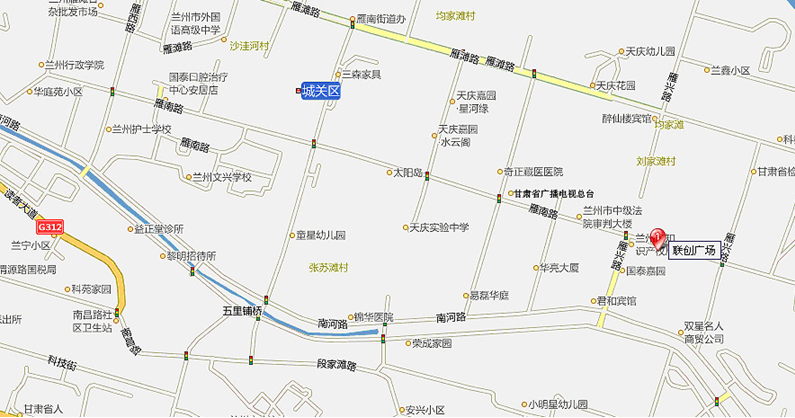 二、面试地点乘车方式：甘肃省广播电视总台向东800米，乘坐兰州市内115、53路公交车高新创业中心站即达。三、特别提示：因交通问题及疫情原因，建议面试考生就近选择联创宾馆、星程酒店等住宿。职位名称及代码进入面试最低分数姓名准考证号面试时间备注白银调查队业务科室一级科员（400110128001）124.1张咪1352140118017123月23日白银调查队业务科室一级科员（400110128001）124.1王文君1352140147005223月23日白银调查队业务科室一级科员（400110128001）124.1张博偲1352620106004213月23日张掖调查队业务科室一级科员（400110128002）122.2徐智慧1352620104089243月23日张掖调查队业务科室一级科员（400110128002）122.2曾静1352620105156293月23日张掖调查队业务科室一级科员（400110128002）122.2韩永昊1352636301080053月23日临夏调查队业务科室一级科员（400110128003）123.8张瀚1352620101147193月23日临夏调查队业务科室一级科员（400110128003）123.8谈笑1352620112011033月23日临夏调查队业务科室一级科员（400110128003）123.8俞瑶1352620112017233月23日会宁调查队一级科员（400110128004）124.2孙翠1352210136008253月23日会宁调查队一级科员（400110128004）124.2徐超1352530302044263月23日会宁调查队一级科员（400110128004）124.2刘茂燕1352620103029043月23日永昌调查队一级科员（400110128005）120.5刘娟1352360702045223月23日永昌调查队一级科员（400110128005）120.5周霆浩1352510012065083月23日永昌调查队一级科员（400110128005）120.5蒋鸿鹏1352620104076073月23日永昌调查队一级科员（400110128005）120.5柴大金1352620105158173月23日永昌调查队一级科员（400110128005）120.5周婧1352620107008253月23日永昌调查队一级科员（400110128005）120.5燕凯莉1352620109019253月23日职位名称及代码进入面试最低分数姓名准考证号面试时间备注舟曲调查队一级科员（400110128006）122.0王宇丹1352140119015153月23日舟曲调查队一级科员（400110128006）122.0尉爱霞1352620103007133月23日舟曲调查队一级科员（400110128006）122.0丁沛雄1352640123016233月23日清水调查队一级科员（400110128007)105.3蒲志斌1352320109044033月23日清水调查队一级科员（400110128007)105.3温学珍1352620103004223月23日清水调查队一级科员（400110128007)105.3辛帅帅1352640107007103月23日武山调查队一级科员(400110128008)116.9姜欣辰1352620103043183月23日武山调查队一级科员(400110128008)116.9张小萱1352620105134133月23日武山调查队一级科员(400110128008)116.9马婕1352620107009293月23日金塔调查队一级科员(400110128009)111.2孙娅婷1352620101150303月23日金塔调查队一级科员(400110128009)111.2张同伟1352620106042163月23日金塔调查队一级科员(400110128009)111.2陈洋1352636304191053月23日康县调查队一级科员（1）(400110128010)103.9李祥辉1352320308021133月23日康县调查队一级科员（1）(400110128010)103.9文洪1352500106022083月23日康县调查队一级科员（1）(400110128010)103.9马霞霞1352620108002183月23日康县调查队一级科员（2）(400110128011)121.9刘子民1352360714022153月23日康县调查队一级科员（2）(400110128011)121.9王倩1352510011024223月23日康县调查队一级科员（2）(400110128011)121.9欧毕仁1352522823039203月23日康县调查队一级科员（2）(400110128011)121.9李静1352620101065193月23日康县调查队一级科员（2）(400110128011)121.9勾雪1352620104040013月23日康县调查队一级科员（2）(400110128011)121.9吴永涛1352620106014273月23日康县调查队一级科员（2）(400110128011)121.9任伟1352620109027083月23日康县调查队一级科员（2）(400110128011)121.9蹇晓茜1352620109030293月23日康县调查队一级科员（2）(400110128011)121.9汪娇娇1352620111006093月23日